Углеводы Углеводы, или сахариды, — это органические соединения, которые образованы атомами углерода, водорода и кислорода. В большинстве углеводов водород и кислород содержатся в таком же соотношении, как и в воде, отсюда и название — углеводы. Состав углеводов можно выразить формулой (СН20)n, где п равно трем и более. Вместе с тем есть углеводы, у которых соотношение указанных в формуле химических элементов иное, а некоторые, кроме того, содержат атомы азота, фосфора и серы.Углеводы входят в состав всех живых организмов. В сухом остатке животной клетки содержание углеводов не превышает 10 % (иногда 5 %), в растительной их значительно больше — до 90 %  (клубни картофеля, семена).Выделяют три класса углеводов: 1) моносахариды, или простые сахара; 2) олигосахариды;  3) полисахариды.Моносахариды – соединения, в основе которых лежит неразветвлённая углеродная цепочка, в которой при одном из атомов углерода находится карбонильная группа    С=O, а при всех остальных – по одной гидроксильной группеМолекулы моносахаридов представляют собой либо альдегидоспирты, либо кетоспирты.(Альдегиды и кетоны – карбонильные соединения, имеют карбонильную группу  С=OАльдегиды: к атому углерода карбонильной группы присоединен один углеводородный радикал и водород                  С=OКетоны: карбонильная группа связана с двумя углеводородными радикалами            С=O ).(от греч. монос — один) по количеству входящих в их молекулы атомов углерода делятся на  триозы (С3), тетрозы (С4), пентозы (С5): рибоза   С5Н10О5   (входит в состав важнейших соединений клетки — РНК          (рибонуклеиновой кислоты), нуклеотидов, АТФ, рибофлавина (витамина В2), ряда ферментов.         дезоксирибоза  (входит в состав ДНК - дезоксирибонуклеиновой кислоты) рибулоза   (рибулозо-5-фосфат и рибулозо-1,5-дифосфат участвуют в важных процессах обмена веществ; распаде углеводов (пентозофосфатный цикл), а также их образовании в зелёных растениях при фотосинтезе).гексозы (С6): глюкоза   (C6H12O6)  (глюкоза (виноградный сахар) содержится в клетках всех организмов) фруктоза  (в свободном виде присутствует в вакуолях клеток растений. Особенно ее много в ягодах, фруктах, меде).галактоза  (содержится в животных и растительных организмах, в том числе в некоторых микроорганизмах. Входит в состав молочного сахара. При окислении образует галактоновую, галактуроновую и слизевую кислоты).гептозы (С7).Моносахариды — бесцветные, кристаллические вещества, легко растворимые в воде и имеющие сладкий вкус.  При растворении в воде моносахариды, начиная с пентоз, приобретают циклическую структуру. Циклические структуры пентоз и гексоз — это их обычные формы. В любой момент лишь небольшая часть молекул существует в виде «открытой цепи».   а) глицероальдегид  б) рибоза в) глюкоза г) фруктоза д) галактоза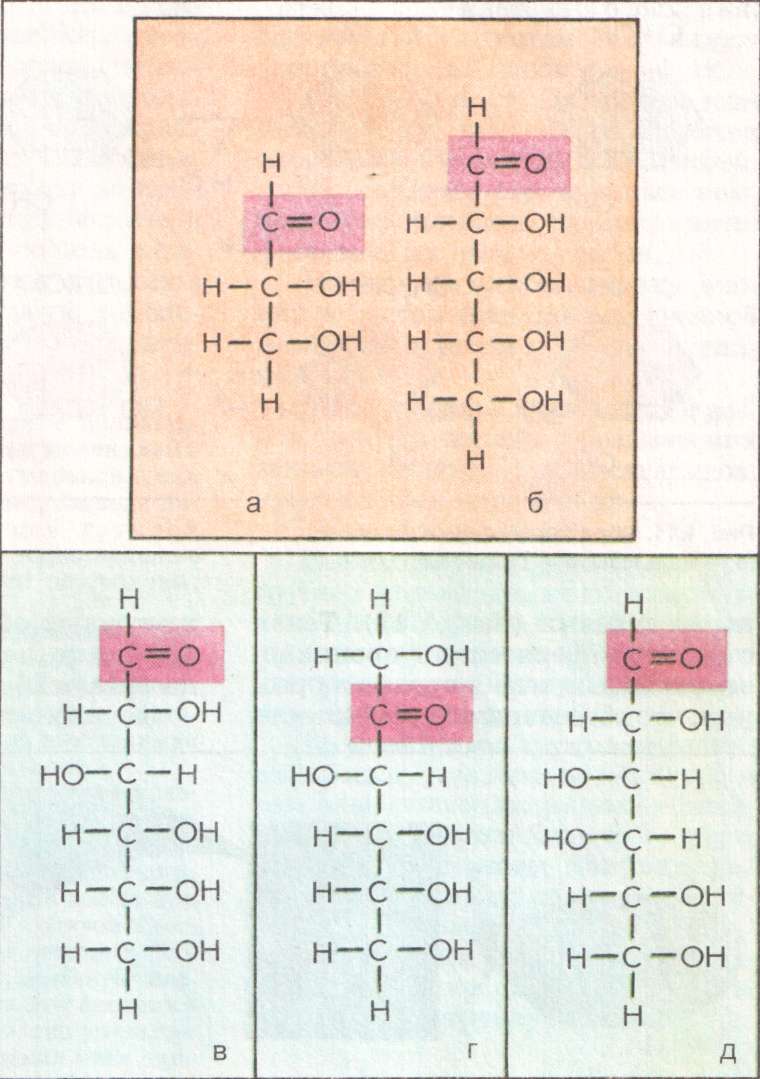 Олигосахариды (от греч. олигос — немного) — соединения, состоящие из 2—10 молекул простых сахаров, последовательно соединенных ковалентными гликозидными связями(они соединяют атомы соседних молекул через кислород).Дисахарид – соединение, в молекуле которого объединяются два моносахарида.Олигосахариды — бесцветные, кристаллические вещества, легко растворимые в воде и имеющие сладкий вкус.  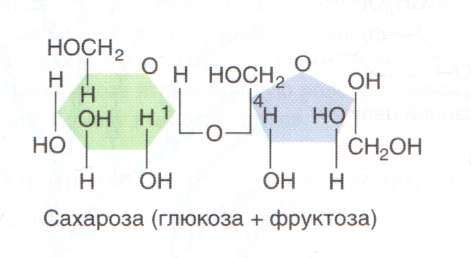 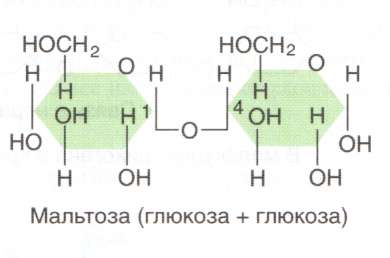 Полисахариды (от греч. полис — много) — биополимеры, состоящие из неопределенно большого (до нескольких сотен или тысяч) числа остатков молекул моносахаридов. Полисахариды могут состоять из моносахаридов одного типа (гомополисахариды – крахмал, целлюлоза, хитин, гликоген)  или разных типов (гетерополисахариды – гепарин).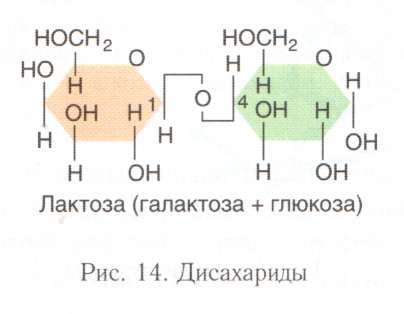 Полисахариды имеют линейную, неразветвленную (целлюлоза, хитин) либо разветвленную (гликоген, крахмал) структуры.Полисахариды практически не растворимы в воде и не имеют сладкого вкуса, не кристаллизуются, некоторые набухают и ослизняются.Полисаха рид Строение ЗначениеКрахмалсинтезируется в клетках растений, состоит из остатков глюкозыкрахмал запасается в листьях, семенах, клубнях и других органах,  откладывается в клетках в виде  крахмальных зерен.гликоген Как и крахмал, гликоген построен из остатков глюкозы, но его цепи ветвятся еще сильнееРезервный  полисахарид грибов, животных и человека Он откладывается в основном в клетках мышц и печени в виде крошечных гранул.целлюлозапрочный, волокнистый, нерастворимый в воде полисахарид. Представляет собой неразветвленный полимер глюкозы: линейный, состоящий из нескольких прямых параллельных цепей, образованных остатками                 β-D-глюкозы и соединенных между собой водородными связямиСодержится в оболочках клеток растений, древесина, хлопок состоят в основном из целлюлозы.   Она  служит пищей для некоторых животных, бактерий и грибов. Фермент целлюлаза, расщепляющий целлюлозу до глюкозы, вырабатывается только некоторыми группами организмов (бактерии, грибы, некоторые протисты). Поэтому в организме большинства животных, в том числе и человека, целлюлоза не может использоваться как питательное вещество, хотя она представляет собой практически неисчерпаемый и потенциально ценный источник глюкозы.Однако у многих травоядных животных в пищеварительном тракте в качестве симбионтов обитают бактерии и протисты, которые вырабатывают фермент, расщепляющий целлюлозу.Целлюлоза играет важную роль в промышленности. Из нее изготавливают хлопчатобумажные ткани, бумагу и многое другое.ХитинПо своей структуре и функциям хитин близок к целлюлозе.  Строение хитина идентично строению целлюлозы за одним исключением: при втором атоме углерода в остатках глюкозы гидроксильная   (—ОН) группа замещена группой —NHCOCH3. Такое производное целлюлозы называется                                       N-ацетилглюкозамином. Хитин, следовательно, является                    полимером                                          N-ацетилглюкозамина.входит в состав клеточных оболочек грибов и некоторых протистов, а также кутикулы членистоногих.ФункциихарактеристикапримерЭнергетическая Глюкоза является основным источником энергии, высвобождаемой   в клетках живых организмов в ходе дыхания При полном окислении 1 г углеводов высвобождается   17,6 кДж энергии. Резервом глюкозы являются полисахариды (крахмал и гликоген).Структурная (строительная)используются в качестве строительного материалаОболочки клеток растений в среднем на 20—40 % состоят из целлюлозы, хитин является компонентом внешнего скелета членистоногих и клеточных оболочек некоторых грибов и протистов. Некоторые олигосахариды входят в состав цитоплазматической мембраны клеток животных и образуют надмембранный комплекс — гликокаликс.Рецепторная Углеводные компоненты цитоплазматической мембраны   воспринимают сигналы из окружающей среды и передают их в клетку.надмембранный комплекс — гликокаликс осуществляет восприятие гормонов, дейсвующих на определенные органы.Метаболическаямоносахариды являются основой для синтеза многих органических веществ в клетках организмов — полисахаридов, нуклеотидов, спиртов, аминокислот и др.рибоза  (входит в состав важнейших соединений клетки — РНК  (рибонуклеиновой кислоты), нуклеотидов, АТФ, рибофлавина (витамина В2), ряда ферментов.  дезоксирибоза  (входит в состав ДНК - дезоксирибонуклеиновой кислоты) рибулоза   (рибулозо-5-фосфат и рибулозо-1,5-дифосфат участвуют в важных процессах обмена веществ; распаде углеводов (пентозофосфатный цикл), а также их образовании в зелёных растениях при фотосинтезе).Запасающая являются запасными питательными веществами всех организмову растений – крахмал, у животных и грибов — гликоген. В корнях и клубнях некоторых растений, например георгинов, запасается инулин (полимер фруктозы).Защитнаяпрепятствуют проникновению в раны болезнетворных микроорганизмовкамеди (смолы, выделяющиеся при повреждении деревьев, например вишен, слив). Твердые клеточные оболочки протистов, грибов и покровы членистоногих, содержащие хитин.